K.S. SCHOOL OF ENGINEERING AND MANAGEMENT, BANGALORE - 560109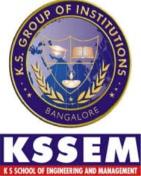     DEPARTMENT OF MANAGEMENT STUDIES               III SESSIONAL TEST QUESTION PAPER 2019 – 20 ODD SEMESTERSSET-BNote: Answer ONE full question from each part. Part C is Compulsory     FACULTY	 			     HOD -MBA				                   PRINCIPALUSNDegree:MBASemester:IIIBranch:2018-20Date:26/11/2019Course Title:Banking & Financial ServicesCourse Code:18MBAFM301Duration:90 MinutesMax Marks:50Q. No.QuestionMarksK LevelCO mappingPART-APART-APART-APART-APART-A1(a)Define Venture Capital.3K1(Remembering)CO5(b)Outline the Venture Capital Process7K2(Understanding)CO5(c)Design the stages of later stages of Venture Capital10K3(Applying)CO5OROROROROR2(a)List the some of the Rating agencies. 3K1(Remembering)CO5(b)Discuss the Credit Rating Information Services of India Limited (CRISIL) with reference to Financial components.7K2(Understanding)CO5(c)Identify the process of Crediting Rating.10K3(Applying)CO5PART-BPART-BPART-BPART-BPART-B3(a)What are Depository systems?3K1(Remembering)CO6(b)Outline the objectives of Depository system.7K2(Understanding)CO6(c)Categorize the types of Foreiting.10K3(Applying)CO6OROROROROR4(a)What is Securitization?3K1(Remembering)CO6(b)Explain CDSL of India.7K2(Understanding)CO6(c)Determine the Benefits and Merits of Securitization.10K3(Applying)CO6PART-C (Compulsory)PART-C (Compulsory)PART-C (Compulsory)PART-C (Compulsory)PART-C (Compulsory)5XYZ Company Ltd is considering the acquisition of a large equipment to set up its factory - backward region for Rs 12, 00,000. The equipment is expected to have an economic useful life of 8 year. The equipment can be financed either with an 8-year term loan at 14 per cent interest, repayable in equal installments of - Rs 2, 58,676 per year, or by an equivalent amount of lease rent per year. In both cases, payments are due at the end of the year. The equipment is subject to the straight line method of depreciation for tax purposes. Assuming no salvage value after the 8-vear useful life and 50 percent tax rate, Identifying the financing alternatives should it select? 10K3(Applying)CO6